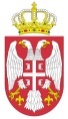 РЕПУБЛИКА СРБИЈАОПШТИНА ЋУПРИЈАОПШТИНСКА УПРАВАКомисија за јавну набавку мале вредности добра – набавка материјала за интерно расељена лица обликована по партијамаБрoj: 404-4-10/2020-04Дана: 30.07.2020 годинеЋупријаПРЕДМЕТ: Додатне информације/појашњења у вези конкурсне документације за јавну набавку мале вредности добра - набавка материјала за интерно расељена лица обликована по партијамаПотенцијални понуђач је дана 28.07.2020 године путем e-mail-а на адресу наручиоца nabavke@cuprija.rs поставио питање у вези јавне набавке мале вредности добра – набавка материјала за интерно расељена лица обликована по партијамаПитање:Poštovani, s obzirom na to da u konkursnoj dokumentaciji, a u vezi sa javnom nabavkom  404-4-10/2020-04 nije jasno precizirano na koji se sve traženi materijal odnosi uradnja, molimo vas ovom prilikom kao zainteresovani ponuđač da nedvosmisleno precizirate na koji se sve materijal odnosi ugradnja. Da li se ugradnja podrazumeva za sav materijal ili samo za pojedine stavke? Одговор: Наручилац је уважио примедбу прецизираће у конкурсној документацији делове који се односе у ком делу се сматра са уградњом материјала  и продужити рок за подношење понуда.Конкурсна документација ће се променити у најкраћем року.Комисија за набавку материјала за интерно расељена лица обликовано по партијама- Партија -2 .